
Type : E=écrit, EI=exposé individuel, EC=exposé en classe, EX=expérimentation, QCMCritères évaluation :A=Analyse, S=synthèse,AR=argumentation, D=démarche, R=résultatsCachet humide du département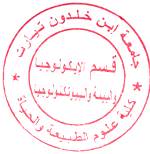 Nom EES         : Université Ibn Khaldoun TiaretDépartement : Ecologie, environnement et biotSYLLABUS DE LA MATIERE(à publier dans le site Web de l’institution)Taxonomie évolutiveENSEIGNANT DU COURS MAGISTRALENSEIGNANT DU COURS MAGISTRALSARMOUM MohamedSARMOUM MohamedSARMOUM MohamedSARMOUM MohamedENSEIGNANT DU COURS MAGISTRALENSEIGNANT DU COURS MAGISTRALRéception des étudiants par semaineRéception des étudiants par semaineRéception des étudiants par semaineRéception des étudiants par semaineEmail sarmoum.med82@gmail.comJour :                         Mercrediheure9hTél de bureauJour :                         heureTél secrétariatJour :                         heureAutreBâtiment :                                 SHBureau :10TRAVAUX DIRIGES(Réception des étudiants par semaine)TRAVAUX DIRIGES(Réception des étudiants par semaine)TRAVAUX DIRIGES(Réception des étudiants par semaine)TRAVAUX DIRIGES(Réception des étudiants par semaine)TRAVAUX DIRIGES(Réception des étudiants par semaine)TRAVAUX DIRIGES(Réception des étudiants par semaine)TRAVAUX DIRIGES(Réception des étudiants par semaine)TRAVAUX DIRIGES(Réception des étudiants par semaine)NOMS ET PRENOMS DES ENSEIGNANTS Bureau/salle réceptionSéance 1Séance 1Séance 2Séance 2Séance 3Séance 3NOMS ET PRENOMS DES ENSEIGNANTS Bureau/salle réceptionjourheurejourHeurejourheureTRAVAUX PRATIQUES(Réception des étudiants par semaine)TRAVAUX PRATIQUES(Réception des étudiants par semaine)TRAVAUX PRATIQUES(Réception des étudiants par semaine)TRAVAUX PRATIQUES(Réception des étudiants par semaine)TRAVAUX PRATIQUES(Réception des étudiants par semaine)TRAVAUX PRATIQUES(Réception des étudiants par semaine)TRAVAUX PRATIQUES(Réception des étudiants par semaine)TRAVAUX PRATIQUES(Réception des étudiants par semaine)NOMS ET PRENOMS DES ENSEIGNANTS Bureau/salle réceptionSéance 1Séance 1Séance 2Séance 2Séance 3Séance 3NOMS ET PRENOMS DES ENSEIGNANTS Bureau/salle réceptionjourheurejourheurejourheureSARMOUM MohamedB10Lundi11hLundi11hLundi11hDESCRIPTIF DU COURSDESCRIPTIF DU COURSObjectifComprendre l’organisation du monde végétal et la diversité floristique dans le contexte de l’écologie évolutive (mécanisme de spéciation et d’évolution) des végétaux.      Type Unité EnseignementUF1Contenu succinct     I. Historique des classifications dans le règne végétal	II. ORIGINE ET PHYLOGENIE DES ANGIOSPERMESIII. CRITERES EVOLUTIFS ET CLASSIFICATION DES ANGIOSPERMESIV. DESCRIPTION ET CARACTERES PARTICULIERS DES FAMILLES A     INTERETS SYSTEMATIQUE, EVOLUTIF ET ECONOMIQUECrédits de la matière6Coefficient de la matière3Pondération Participation10%Pondération Assiduité10%Calcul Moyenne C.C90% comptes rendus+10% assiduité et participationCompétences viséesmaitrise des clés d'identification des plantes superieures et leurs usages et interetsEVALUATION DES CONTROLES CONTINUS DE CONNAISSANCESEVALUATION DES CONTROLES CONTINUS DE CONNAISSANCESEVALUATION DES CONTROLES CONTINUS DE CONNAISSANCESEVALUATION DES CONTROLES CONTINUS DE CONNAISSANCESEVALUATION DES CONTROLES CONTINUS DE CONNAISSANCESEVALUATION DES CONTROLES CONTINUS DE CONNAISSANCESEVALUATION DES CONTROLES CONTINUS DE CONNAISSANCESEVALUATION DES CONTROLES CONTINUS DE CONNAISSANCESPREMIER CONTROLE DE CONNAISSANCESPREMIER CONTROLE DE CONNAISSANCESPREMIER CONTROLE DE CONNAISSANCESPREMIER CONTROLE DE CONNAISSANCESPREMIER CONTROLE DE CONNAISSANCESPREMIER CONTROLE DE CONNAISSANCESPREMIER CONTROLE DE CONNAISSANCESPREMIER CONTROLE DE CONNAISSANCESJourSéanceDuréeType (1)Doc autorisé (Oui, Non)BarèmeEchange après évaluation(date Consult. copie)Critères évaluation (2)  10 avril    11h 15mn     EC oui    présentation: 25%contenu: 75%     meme seance      DEUXIEME CONTROLE DE CONNAISSANCES     DEUXIEME CONTROLE DE CONNAISSANCES     DEUXIEME CONTROLE DE CONNAISSANCES     DEUXIEME CONTROLE DE CONNAISSANCES     DEUXIEME CONTROLE DE CONNAISSANCES     DEUXIEME CONTROLE DE CONNAISSANCES     DEUXIEME CONTROLE DE CONNAISSANCES     DEUXIEME CONTROLE DE CONNAISSANCESJourSéanceDuréeType (1)Doc autorisé (Oui, Non)BarèmeEchange après évaluation(date consultation copies)Critères évaluation (2) 23 avril     11h 20mn     EI  oui  présentation des résultats 100% meme seanceEQUIPEMENTS ET MATERIELS UTILISESEQUIPEMENTS ET MATERIELS UTILISESAdresses Plateformes     TelabotanicaNoms Applications (Web, réseau local)     plantnetPolycopiés Matériels de laboratoires     loupes binoculairesMatériels de protectionMatériels de sorties sur le terrain     appareil photos, presse à herbierLES ATTENTESLES ATTENTESAttendues des étudiants (Participation-implication)    bonne assiduité et participation Attentes de l’enseignant    les étudiants ont manifesté un interet pour la matiere, notamment pour les trveaux pratiques BIBLIOGRAPHIEBIBLIOGRAPHIELivres et ressources numériques     Quezel et Santa, 1962. Nouvelle flore d'Algérie. Judd et al. Botanqiue systematique ArticlesPolycopiésSites Web